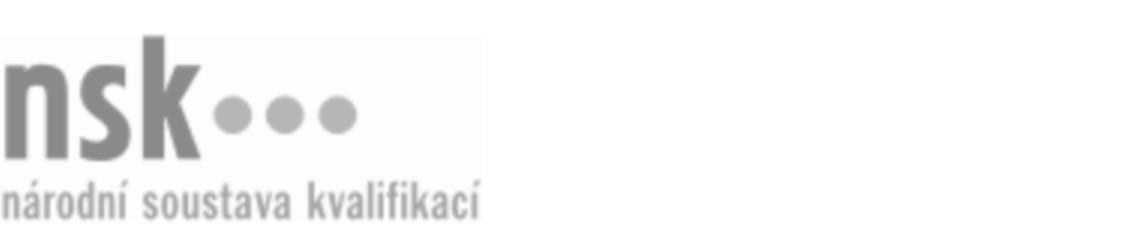 Kvalifikační standardKvalifikační standardKvalifikační standardKvalifikační standardKvalifikační standardKvalifikační standardKvalifikační standardKvalifikační standardTěžař/těžařka dříví těžebně-dopravními stroji (kód: 41-091-M) Těžař/těžařka dříví těžebně-dopravními stroji (kód: 41-091-M) Těžař/těžařka dříví těžebně-dopravními stroji (kód: 41-091-M) Těžař/těžařka dříví těžebně-dopravními stroji (kód: 41-091-M) Těžař/těžařka dříví těžebně-dopravními stroji (kód: 41-091-M) Těžař/těžařka dříví těžebně-dopravními stroji (kód: 41-091-M) Těžař/těžařka dříví těžebně-dopravními stroji (kód: 41-091-M) Autorizující orgán:Ministerstvo zemědělstvíMinisterstvo zemědělstvíMinisterstvo zemědělstvíMinisterstvo zemědělstvíMinisterstvo zemědělstvíMinisterstvo zemědělstvíMinisterstvo zemědělstvíMinisterstvo zemědělstvíMinisterstvo zemědělstvíMinisterstvo zemědělstvíMinisterstvo zemědělstvíMinisterstvo zemědělstvíSkupina oborů:Zemědělství a lesnictví (kód: 41)Zemědělství a lesnictví (kód: 41)Zemědělství a lesnictví (kód: 41)Zemědělství a lesnictví (kód: 41)Zemědělství a lesnictví (kód: 41)Zemědělství a lesnictví (kód: 41)Týká se povolání:Těžař dříví těžebně-dopravními strojiTěžař dříví těžebně-dopravními strojiTěžař dříví těžebně-dopravními strojiTěžař dříví těžebně-dopravními strojiTěžař dříví těžebně-dopravními strojiTěžař dříví těžebně-dopravními strojiTěžař dříví těžebně-dopravními strojiTěžař dříví těžebně-dopravními strojiTěžař dříví těžebně-dopravními strojiTěžař dříví těžebně-dopravními strojiTěžař dříví těžebně-dopravními strojiTěžař dříví těžebně-dopravními strojiKvalifikační úroveň NSK - EQF:444444Odborná způsobilostOdborná způsobilostOdborná způsobilostOdborná způsobilostOdborná způsobilostOdborná způsobilostOdborná způsobilostNázevNázevNázevNázevNázevÚroveňÚroveňDodržování a uplatňování zásad BOZP při provozu těžebně-dopravních strojůDodržování a uplatňování zásad BOZP při provozu těžebně-dopravních strojůDodržování a uplatňování zásad BOZP při provozu těžebně-dopravních strojůDodržování a uplatňování zásad BOZP při provozu těžebně-dopravních strojůDodržování a uplatňování zásad BOZP při provozu těžebně-dopravních strojů33Řízení a obsluha víceoperačních těžebních strojůŘízení a obsluha víceoperačních těžebních strojůŘízení a obsluha víceoperačních těžebních strojůŘízení a obsluha víceoperačních těžebních strojůŘízení a obsluha víceoperačních těžebních strojů44Řízení a obsluha vyvážecích soupravŘízení a obsluha vyvážecích soupravŘízení a obsluha vyvážecích soupravŘízení a obsluha vyvážecích soupravŘízení a obsluha vyvážecích souprav33Seřizování, ošetřování a údržba těžebního stroje, hydraulické ruky a kácecí hlaviceSeřizování, ošetřování a údržba těžebního stroje, hydraulické ruky a kácecí hlaviceSeřizování, ošetřování a údržba těžebního stroje, hydraulické ruky a kácecí hlaviceSeřizování, ošetřování a údržba těžebního stroje, hydraulické ruky a kácecí hlaviceSeřizování, ošetřování a údržba těžebního stroje, hydraulické ruky a kácecí hlavice44Těžař/těžařka dříví těžebně-dopravními stroji,  29.03.2024 8:34:16Těžař/těžařka dříví těžebně-dopravními stroji,  29.03.2024 8:34:16Těžař/těžařka dříví těžebně-dopravními stroji,  29.03.2024 8:34:16Těžař/těžařka dříví těžebně-dopravními stroji,  29.03.2024 8:34:16Strana 1 z 2Strana 1 z 2Kvalifikační standardKvalifikační standardKvalifikační standardKvalifikační standardKvalifikační standardKvalifikační standardKvalifikační standardKvalifikační standardPlatnost standarduPlatnost standarduPlatnost standarduPlatnost standarduPlatnost standarduPlatnost standarduPlatnost standarduStandard je platný od: 21.10.2022Standard je platný od: 21.10.2022Standard je platný od: 21.10.2022Standard je platný od: 21.10.2022Standard je platný od: 21.10.2022Standard je platný od: 21.10.2022Standard je platný od: 21.10.2022Těžař/těžařka dříví těžebně-dopravními stroji,  29.03.2024 8:34:16Těžař/těžařka dříví těžebně-dopravními stroji,  29.03.2024 8:34:16Těžař/těžařka dříví těžebně-dopravními stroji,  29.03.2024 8:34:16Těžař/těžařka dříví těžebně-dopravními stroji,  29.03.2024 8:34:16Strana 2 z 2Strana 2 z 2